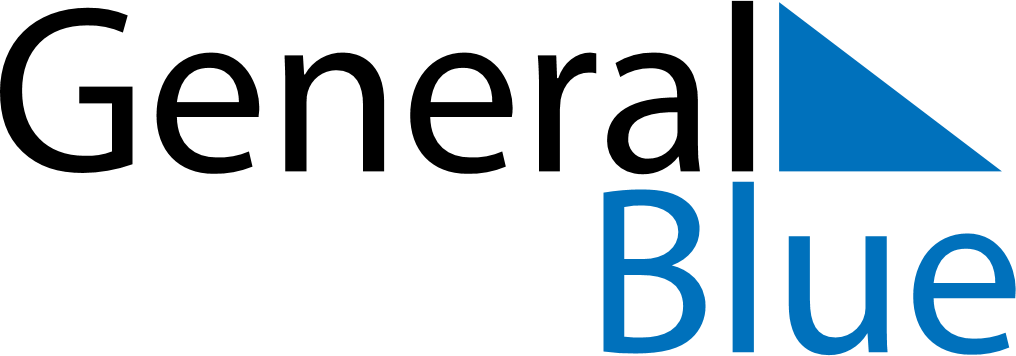 May 2024May 2024May 2024May 2024May 2024May 2024Loshnitsa, Minsk, BelarusLoshnitsa, Minsk, BelarusLoshnitsa, Minsk, BelarusLoshnitsa, Minsk, BelarusLoshnitsa, Minsk, BelarusLoshnitsa, Minsk, BelarusSunday Monday Tuesday Wednesday Thursday Friday Saturday 1 2 3 4 Sunrise: 5:27 AM Sunset: 8:37 PM Daylight: 15 hours and 9 minutes. Sunrise: 5:24 AM Sunset: 8:38 PM Daylight: 15 hours and 13 minutes. Sunrise: 5:22 AM Sunset: 8:40 PM Daylight: 15 hours and 17 minutes. Sunrise: 5:20 AM Sunset: 8:42 PM Daylight: 15 hours and 21 minutes. 5 6 7 8 9 10 11 Sunrise: 5:18 AM Sunset: 8:44 PM Daylight: 15 hours and 25 minutes. Sunrise: 5:16 AM Sunset: 8:46 PM Daylight: 15 hours and 29 minutes. Sunrise: 5:14 AM Sunset: 8:48 PM Daylight: 15 hours and 33 minutes. Sunrise: 5:13 AM Sunset: 8:49 PM Daylight: 15 hours and 36 minutes. Sunrise: 5:11 AM Sunset: 8:51 PM Daylight: 15 hours and 40 minutes. Sunrise: 5:09 AM Sunset: 8:53 PM Daylight: 15 hours and 44 minutes. Sunrise: 5:07 AM Sunset: 8:55 PM Daylight: 15 hours and 47 minutes. 12 13 14 15 16 17 18 Sunrise: 5:05 AM Sunset: 8:56 PM Daylight: 15 hours and 51 minutes. Sunrise: 5:03 AM Sunset: 8:58 PM Daylight: 15 hours and 54 minutes. Sunrise: 5:02 AM Sunset: 9:00 PM Daylight: 15 hours and 58 minutes. Sunrise: 5:00 AM Sunset: 9:02 PM Daylight: 16 hours and 1 minute. Sunrise: 4:58 AM Sunset: 9:03 PM Daylight: 16 hours and 5 minutes. Sunrise: 4:57 AM Sunset: 9:05 PM Daylight: 16 hours and 8 minutes. Sunrise: 4:55 AM Sunset: 9:07 PM Daylight: 16 hours and 11 minutes. 19 20 21 22 23 24 25 Sunrise: 4:53 AM Sunset: 9:08 PM Daylight: 16 hours and 14 minutes. Sunrise: 4:52 AM Sunset: 9:10 PM Daylight: 16 hours and 18 minutes. Sunrise: 4:50 AM Sunset: 9:12 PM Daylight: 16 hours and 21 minutes. Sunrise: 4:49 AM Sunset: 9:13 PM Daylight: 16 hours and 24 minutes. Sunrise: 4:48 AM Sunset: 9:15 PM Daylight: 16 hours and 27 minutes. Sunrise: 4:46 AM Sunset: 9:16 PM Daylight: 16 hours and 29 minutes. Sunrise: 4:45 AM Sunset: 9:18 PM Daylight: 16 hours and 32 minutes. 26 27 28 29 30 31 Sunrise: 4:44 AM Sunset: 9:19 PM Daylight: 16 hours and 35 minutes. Sunrise: 4:43 AM Sunset: 9:21 PM Daylight: 16 hours and 38 minutes. Sunrise: 4:41 AM Sunset: 9:22 PM Daylight: 16 hours and 40 minutes. Sunrise: 4:40 AM Sunset: 9:23 PM Daylight: 16 hours and 43 minutes. Sunrise: 4:39 AM Sunset: 9:25 PM Daylight: 16 hours and 45 minutes. Sunrise: 4:38 AM Sunset: 9:26 PM Daylight: 16 hours and 47 minutes. 